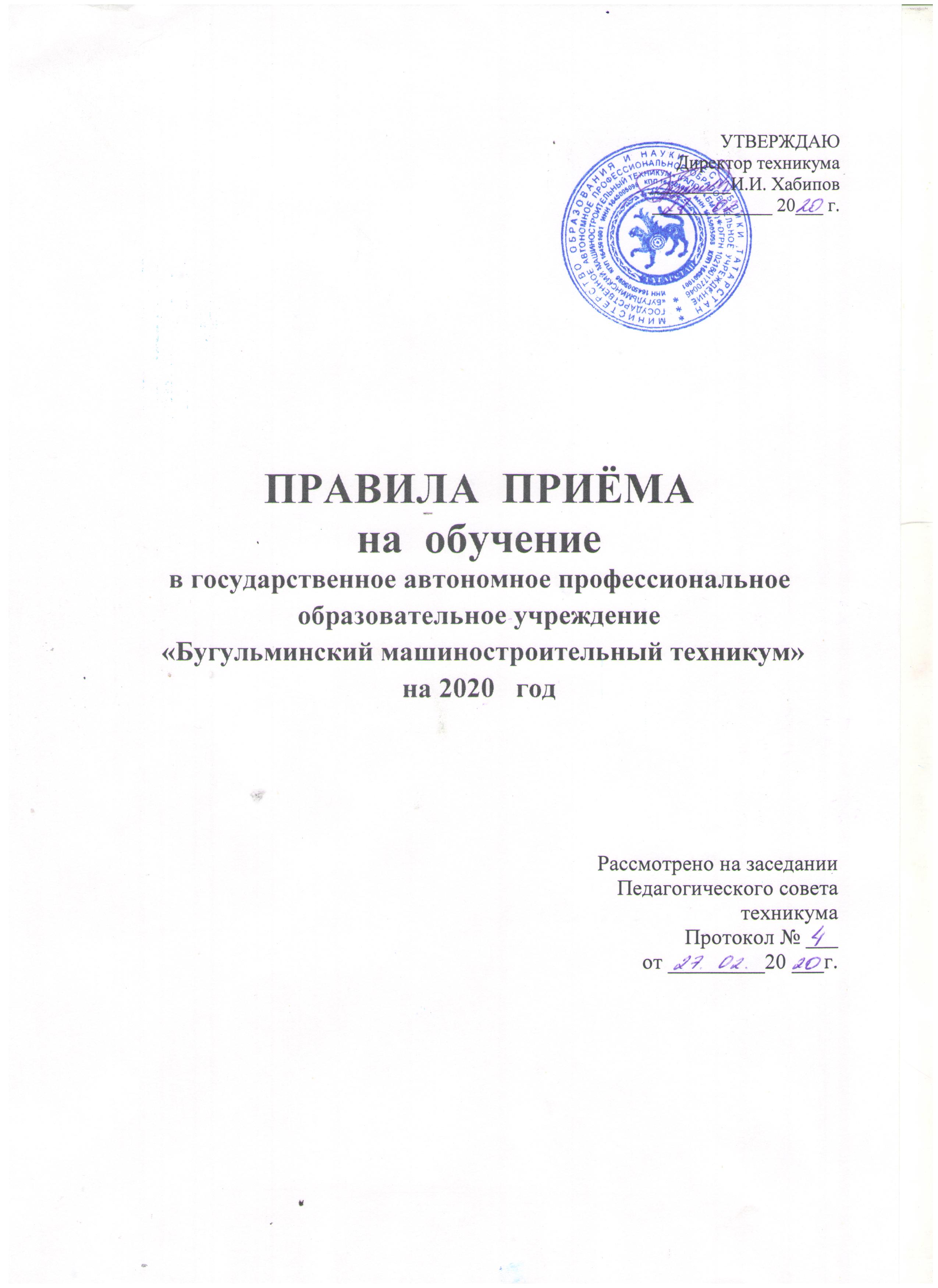 Общие положения1.1.Порядок приёма граждан в государственное автономное профессиональное образовательное учреждение «Бугульминский машиностроительный техникум» разработан в соответствии с:– Федеральным Законом от 29 декабря 2012 г. № 273 «Об образовании в Российской Федерации» (ч.8,ст. 55);– Приказом Министерства образования и науки Российской Федерации от 23.01.2014 г. № 36 «Об утверждении Порядка приёма граждан на обучение по образовательным программам среднего профессионального образования» (с изменениями и дополнениями) зарегистрированным  Министерством юстиции Российской Федерации 6 марта . регистрационный № 31529;– Приказом Минобрнауки России от 11.12.2015 г. №1456 «О внесении изменений в порядок приёма на обучение по образовательным программам среднего профессионального образования, утверждённый приказом Министерств образования и науки Российской Федерации от 23.01.2014 г. № 36» (зарегистрировано в Минюсте России № 13.01.2016 № 40560);– Приказом Министерства образования и науки Российской Федерации от 29.10.2013 г.  № 1199  «Об утверждении перечня профессий и специальностей среднего профессионального образования» (с изменениями и дополнениями от 14.05.2014г., 18.11.2015г., 25.11.2016г.);– Приказом  Министерства образования и науки Российской Федерации от 14.06.2013 г. № 464 «Об утверждении порядка организации и осуществления образовательной деятельности по образовательным программам среднего профессионального образования» (с изменениями и дополнениями от 22.01.2014г.,  15.12.2014г.);– Постановлением Правительства Российской Федерации «Об утверждении правил размещения на официальном сайте образовательной организации в информационно-телекоммуникационной сети «Интернет» и обновления информации об образовательной организации» № 582 от 10.07.2013 г.;– Постановлением Правительства Российской Федерации «Об утверждении правил оказания платных образовательных услуг» №706 от 15.08.2013г. с изменениями и дополнениями от 29 ноября 2018 г.;– Постановлением Правительства Российской Федерации от 14.08.2013 N 697 "Об утверждении перечня специальностей и направлений подготовки, при приеме на обучение по которым поступающие проходят обязательные предварительные медицинские осмотры (обследования) в порядке, установленном при заключении трудового договора или служебного контракта по соответствующей должности или специальности";– Постановлением Кабинета Министров Республики Татарстан № 828 от 13.09.2019 г. «Об утверждении  на 2020  г. нормативных  затрат на реализацию программ подготовки специалистов среднего звена и нормативных затрат на обеспечение жилыми помещениями в государственных профессиональных образовательных организациях  Республики Татарстан»;– Федеральным законом «О персональных данных» от 27.06.2006 г. № 152-ФЗ(с изменениями 2010г.,2011г.,2013г.,2014г.,2016г.,2017г.);– Приказом Министерства образования и науки Российской Федерации «Об утверждении примерной формы договора об образовании на обучение по образовательным программам среднего профессионального и высшего образования» № 1267 от 21.11. 2013 г.;– Федеральным законом Российской Федерации от 25.07.2002 г. № 115-ФЗ «О правовом положении иностранных граждан в РФ»;– Указом Президента Российской Федерации от 22.02.2006 г. № 637 «О мерах по оказанию содействия добровольному переселению в РФ соотечественников, проживающих за рубежом»  ( в ред.15.03.2018 г.);– Письмом Федеральной службы по надзору в сфере образования и науки от 16.04.2015 г. № 01-50-174/07-1968 «О приёме на обучение лиц с ограниченными возможностями здоровья»;– Письмом Рособрнадзора от 19.06.2007 г. от № 01-289/05-01 «О приёме граждан с документами об образовании иностранных государств в российские образовательные учреждения»; – Уставом техникума.1.2. Настоящий Правила регламентируют приём в БМТ  граждан Российской Федерации, иностранных граждан, лиц без гражданства, в том числе соотечественников, проживающих за рубежом (далее - граждане, лица, поступающие), на обучение по образовательным программам среднего профессионального образования по профессиям, специальностям среднего профессионального образования (далее – образовательные  программы) в 2020 – 2021 учебный год за счёт бюджета  субъекта РФ – Республики Татарстан, а также по договорам, заключаемым при приёме  на обучение за счёт средств физических и (или) юридических лиц (далее – договор об оказании платных образовательных услуг).1.3. Приём  в техникум лиц для обучения по образовательным программам осуществляется по заявлениям лиц, имеющих основное общее, среднее общее образование, начальное профессиональное, среднее профессиональное или высшее профессиональное для обучения по заочной форме, а также иностранных граждан (гл.5 настоящих Правил).1.4. Приём на обучение по образовательным программам за счёт бюджетных ассигнований является общедоступным (ст.111, п.4 ФЗ «Об образовании в Российской Федерации» от 29.12.2012 г. № 273 - ФЗ.1.5. БМТ осуществляет передачу, обработку и предоставление полученных в связи с приёмом в техникум  персональных данных поступающих в соответствии с требованиями законодательства Российской Федерации в области персональных данных.1.6. БМТ вправе осуществлять в соответствии с образованием в Российской Федерацииприём на основании договоров с оплатой стоимости обучения. 1.7. Условиями приёма на обучение по образовательным программам должны быть гарантированы соблюдение права на образование и зачисление из числа поступающих, имеющих соответствующий уровень образования, наиболее способных и подготовленных к освоению образовательной программы соответствующего уровня и соответствующей направленности лиц.Организация приема в техникум2.1. Для организации приёма в БМТ создаётся приёмная комиссия, председателем приёмной комиссии назначается директор техникума.Председателем приемной комиссии является директор техникума.2.2.Состав, полномочия и порядок деятельности  приёмной комиссии регламентируются Положением, утверждённым директором техникума.2.3.Работу приёмной комиссии и делопроизводство, а также личный приём поступающих и их родителей (законных представителей) организует ответственный секретарь приёмной комиссии, который назначается приказом директора техникума.2.4.При приёме в БМТ  директор техникума обеспечивает соблюдение прав граждан в области образования, установленных законодательством Российской Федерации, гласность и открытость работы приёмной комиссии.2.5.С целью подтверждения достоверности документов, представляемых поступающими, приёмная комиссия вправе обращаться в соответствующие государственные (муниципальные) органы и организации.Организация информирования поступающихБМТ объявляет приём граждан для обучения по образовательным программам на основании лицензии (№ 7496) от 19.11.2015 г. и свидетельства о государственной аккредитации (№ 4343 от 22.01.2018 г.)   по следующим специальностям:Очная форма обучения (на базе основного общего образования), бюджетПрограммы подготовки специалистов среднего звена (базовый уровень)Очная форма обучения (на базе основного общего образования), внебюджетПрограммы подготовки специалистов среднего звена (базовый уровень)Заочная форма обучения (на базе среднего общего образования), внебюджетПрограммы подготовки специалистов среднего звена (базовый уровень)3.2. При приёме документов техникум обязан ознакомить поступающего и его родителей (законных представителей):- с Лицензией на  осуществление  образовательной деятельности;- со Свидетельством о государственной аккредитации;- с образовательными  программами, реализуемыми БМТ;- с Уставом техникума и правилами внутреннего распорядка;- с Правилами приёма на обучение.3.3. В целях информирования о приёме на обучение БМТ  размещает информацию на своём официальном сайте в информационной-телекоммуникационной сети Интернет (далее – официальный сайт) edu.tatar.ru, а также обеспечивает свободный доступ к информации, размещённой на информационных стендах приёмной комиссии  и (или) электронной информационной системе, альтернативном сайте bumate.ru (раздел «Абитуриенту»).3.4.Приёмная комиссия на официальном сайте БМТ и информационном стенде до начала приёма документов размещает следующую информацию: 
не позднее 1 марта:- Правила приёма  в образовательное учреждение;- условия приёма на обучение по договорам об оказании платных образовательных услуг;- перечень специальностей (профессий), по которым объявляет приём в соответствии с лицензией на осуществление образовательной деятельности (с выделением форм получения образования (очная, заочная);- требования к уровню образования, которое необходимо для поступления;- информацию о возможности приёма заявлений и необходимых документов, предусмотренных настоящими  Правилами, в электронной форме;- информацию о необходимости (отсутствии необходимости) прохождения поступающими обязательного предварительного медицинского осмотра (обследования); в случае необходимости прохождения указанного осмотра - с указанием перечня врачейспециалистов, перечня лабораторных и функциональных исследований, перечня общих идополнительных медицинских противопоказаний.не позднее 1 июня:- общее количество мест для приёма по каждой специальности, в том числе по различным формам получения образования;- количество мест, финансируемых за счёт  бюджетных ассигнований,  в том числе по различным формам получения образования;- количество мест по каждой специальности по договорам об оказании платных образовательных услуг, в том числе по различным формам получения образования;- информацию об общежитии;- образец договора об оказании платных образовательных услуг.3.5.В период приёма документов приёмная комиссия ежедневно размещает на официальном сайте БМТ и информационном стенде приёмной комиссии сведения о количестве поданных заявлений по каждой специальности с выделением форм получения образования (очная, заочная).3.6.Приёмная комиссия БМТ обеспечивает функционирование специальных телефонных линий и раздела на официальном сайте БМТ edu.tatar.ru для ответов на обращения, связанные с приёмом в техникум.Ответы на вопросы по приёму и зачислению в БМТ поступающие могут получить по телефону Приёмной комиссии 8(85594) 9-11-16.Приём документов 4.1.Приём заявлений в  БМТ по образовательным программам СПО за счёт бюджетных средств осуществляется  на первый курс по личному заявлению граждан.Заявление и документы предоставляются в приемную комиссию лично,  а также  через портал государственных услуг Республики Татарстан https://uslugi.tatarstan.ru  /Вход – Услуга Образование – Среднее профобразование/. Подача документов осуществляется через личный кабинет ЕСИА. (Подробные инструкции по подключению приведены по ссылкам:  Руководство пользователя по использованию ЕСИА, Подача заявления в СПО).Услуга доступна заявителям с 20 июня по 15 августа 2020 г., а при наличии свободных мест в образовательной организации приём документов продляется до 25 ноября 2020 года.Абитуриенты, предоставившие документы через сайт,  обязаны явиться в приёмную комиссию БМТ  для формирования личного дела.4.2.В качестве заявителей могут выступать поступающие, имеющие основное общее образование, достигшие 14 летнего возраста  и имеющие паспорт.4.3.Приём заявлений в БМТ осуществляется в следующие сроки:- на очную форму получения образования начинается с 1 июня 2020 г. и заканчивается 15 августа 2020 г., а при наличии свободных в БМТ приём документов продлевается до 25 ноября  текущего года;- на заочную  форму обучения приём документов по договорам с оплатой стоимости обучения  осуществляется с 01 июня 2020 г.  и заканчивается 01  декабря текущего года.4.4.При подаче заявления (на русском языке) о приёме в БМТ, поступающий предъявляет следующие документы: обязательные- оригинал или ксерокопию документов, удостоверяющих его личность, гражданство;- оригинал и  ксерокопия документа об образовании и (или) документа об образовании и о квалификации;- 6 фотографий размером 3х4;- результаты обязательного предварительного медицинского осмотра для поступающих на специальность15.02.12(151031)Монтаж, техническое обслуживание и ремонт промышленного оборудования  (по отраслям), требующей обязательного его  прохождения.дополнительные- ксерокопия медицинского страхового  полиса;- ксерокопию приписного свидетельства (для юношей 17-летнего возраста), ксерокопию военного билета (при наличии);- характеристику (оригинал или ксерокопия);- медицинскую карту прививок (или сертификат прививок);- ксерокопию страхового номера  индивидуального лицевого счёта  (СНИЛС);- ксерокопию идентификационного номера налогоплательщика (ИНН);Поступающие вправе предоставить:- оригинал или ксерокопию документов, подтверждающих результаты индивидуальных достижений;- копию договора о целевом обучении, заверенную заказчиком целевого обучения, или незаверенную копию указанного договора с предъявлением его оригинала.Дополнительно для поступающих на заочную форму обучения:- трудовая книжка (ксерокопия);- копия удостоверения (свидетельства) о рабочей профессии (при наличии).Лица с ограниченными возможностями здоровья предоставляют по своему усмотрению оригинал или копию одного из документов:- заключение психолого – медико - педагогической комиссии;- справку об установлении инвалидности, выданную учреждением медико-социальной экспертизы.4.5. Приём документов у несовершеннолетнего поступающего проводится в присутствии одного из родителей (или законных представителей). При личном предоставлении оригиналов документов поступающим допускается заверение их  ксерокопий техникумом.  Не допускается взимание платы с поступающего при подаче заявления. 4.6. Поступающий вправе подать заявление одновременно  на несколько специальностей (профессий), а также на различные формы получения образования. Приёмная комиссия принимает заявление от поступающего при предоставлении документов только в полном объёме. 4.7. Взамен сданных в приёмную комиссию документов поступающему выдаётся расписка установленной формы4.8. В заявлении поступающим указываются следующие обязательные сведения:- фамилия, имя и отчество поступающего (последнее - при наличии);- дата рождения;- реквизиты документа, удостоверяющего его личность, когда и кем выдан;- сведения о предыдущем уровне образования и документе об образовании и (или) документе об образовании и квалификации, его подтверждающем;- специальность(и)/профессию(и), для обучения по которым он планирует поступать в БМТ, с указанием условий обучения и формы получения образования (в рамках контрольных цифр приёма, места по договорам об оказании платных образовательных услуг);- нуждаемость в предоставлении общежития.В заявлении также фиксируется факт ознакомления (в том числе через информационные системы общего пользования) с копиями лицензии на осуществление образовательной деятельности, свидетельства о государственной аккредитации образовательной деятельности по образовательным программам и приложения к ним или отсутствия копии  указанного свидетельства.  Факт ознакомления заверяется личной подписью поступающего. 
Подписью поступающего заверяется также следующее:- получение среднего профессионального образования впервые;- ознакомление (в том числе через информационные системы общего пользования) с датой предоставления оригинала документа об образовании и (или) документа об образовании и о квалификации.     В случае представления поступающим заявления, содержащего не все сведения, предусмотренные настоящим пунктом, и (или) сведения, не соответствующие действительности, приёмная комиссия возвращает документы поступающему.Поступающие вправе направить заявление о приёме, а также необходимые документы через операторов почтовой связи общего пользования (далее – по почте) в соответствии с Федеральным законом  от 7 июля 2003 г. № 126-ФЗ «О связи». При направлении документов по почте поступающий к заявлению о приёме прилагает ксерокопию документов, удостоверяющих его личность и гражданство, документа об образовании и (или) документа об образовании и о квалификации, а также иных документов, предусмотренных настоящими Правилами.Документы, направляемые по почте, принимаются при их поступлении в БМТ не позднее сроков, указанных п. 4.2  настоящих Правил.4.9.При поступлении на обучение по специальности 15.02.12 (151031)  Монтаж, техническое обслуживание и ремонт промышленного оборудования  (по отраслям), входящей в Перечень специальностей и направлений подготовки, при приёме на обучение по которым поступающие проходят обязательные предварительные медицинские осмотры (обследования) в порядке, установленном при заключении трудового договора или служебного контракта по соответствующей должности или специальности, утвержденный постановлением Правительства Российской Федерации от 14 августа 2013 г. № 697, поступающий представляет оригинал или копию медицинской справки, содержащей сведения о проведении медицинского осмотра в соответствии с перечнем врачей-специалистов, лабораторных и функциональных исследований, установленным приказом Министерства здравоохранения и социального развития Российской Федерации от 12 апреля 2011 г. № 302н “Об утверждении перечней вредных и (или) опасных производственных факторов и работ, при выполнении которых проводятся обязательные предварительные и периодические медицинские осмотры (обследования), и Порядка проведения обязательных предварительных и периодических медицинских осмотров (обследований) работников, занятых на тяжелых работах и на работах с вредными и (или) опасными условиями труда” (далее - приказ Минздравсоцразвития России). Медицинская справка признается действительной, если она получена не ранее года до дня завершения приёма документов.В случае, если у поступающего имеются медицинские противопоказания, установленные Приказом Минздравсоцразвития России, образовательная организация обеспечивает его информирование о связанных с указанными противопоказаниями последствиях в период обучения в образовательной организации и последующей профессиональной деятельности.При поступлении на обучение по специальности 15.02.12 (151031) Монтаж, техническое обслуживание и ремонт промышленного оборудования  (по отраслям), входящей в Перечень специальностей и направлений подготовки, при приёме на обучение по которым поступающие проходят обязательные предварительные медицинские осмотры (обследования) в порядке, установленном при заключении трудового договора или служебного контракта по соответствующей должности или специальности, утвержденный постановлением Правительства Российской Федерации от 14 августа 2013 г. № 697, поступающий представляет оригинал или копию медицинской справки, содержащей сведения о проведении медицинского осмотра в соответствии с перечнем врачей-специалистов, лабораторных и функциональных исследований, установленным приказом Министерства здравоохранения и социального развития Российской Федерации от 12 апреля 2011 г. № 302н “Об утверждении перечней вредных и (или) опасных производственных факторов и работ, при выполнении которых проводятся обязательные предварительные и периодические медицинские осмотры (обследования), и Порядка проведения обязательных предварительных и периодических медицинских осмотров (обследований) работников, занятых на тяжелых работах и на работах с вредными и (или) опасными условиями труда” (далее - приказ Минздравсоцразвития России). Медицинская справка признается действительной, если она получена не ранее года до дня завершения приёма документов.В случае, если у поступающего имеются медицинские противопоказания, установленные Приказом Минздравсоцразвития России, образовательная организация обеспечивает его информирование о связанных с указанными противопоказаниями последствиях в период обучения в образовательной организации и последующей профессиональной деятельности.4.10.На каждого поступающего заводится личное дело, в котором хранятся все сданные документы.4.11.Личные дела лиц, не поступивших в БМТ, хранятся в течение шести месяцев с момента начала приёма документов.4.12.Поступающие, предоставившие в приёмную комиссию пакет документов для поступления в БМТ, несут ответственность за их достоверность в соответствии с законодательством Российской Федерации.4.13.По письменному заявлению поступающие имеют право забрать оригинал документа об образовании и (или) документа об образовании и о квалификации и другие документы, представленные поступающим. Документы должны возвращаться БМТ  в течение следующего рабочего дня после подачи заявления.V. Приём иностранных граждан5.1. Приём иностранных граждан в БМТ для обучения по основным образовательным программам среднего профессионального образования осуществляется в соответствии с международными договорами Российской Федерации и межправительственными соглашениями Российской Федерации за счёт средств бюджета (на основании письма Министерства образования и науки Российской Федерации от 09 июля 2009 г. № ИК-913 «О приёме соотечественников в образовательные учреждения»), а также по договорам с оплатой стоимости обучения физическими и (или) юридическими лицами. 5.2.Приём документов осуществляется в сроки, указанные в п.4.3. настоящих правил.5.3. Иностранные граждане, лица без гражданства, в том числе соотечественники, проживающие за рубежом:- копию документа, удостоверяющего личность поступающего, либо документ, удостоверяющий личность иностранного гражданина в Российской Федерации, в соответствии со статьёй 10 Федерального закона от 25 июля 2002г. № 115-ФЗ «О правовом положении иностранных граждан в Российской Федерации»;- оригинал документа (документов) иностранного государства об образовании и (или) документа об образовании и о квалификации (далее-документ иностранного государства об образовании),если удостоверяемое указанным документом образование признается на уровне Российской Федерации на уровне соответствующего образования в соответствии со статьёй 107 Федерального закона «Собрание законодательства Российской Федерации» (в случае, установленном Федеральным законом, - также свидетельство о признании иностранного образования);- заверенный в установленном порядке перевод на русский язык документа иностранного государства об образовании и приложения к нему (если последнее предусмотрено законодательством государства, в котором выдан такой документ);- копии документов или иных доказательств, подтверждающих принадлежность соотечественника, проживающего за рубежом, к группам, предусмотренным статьёй 17 Федерального закона от 24 мая 1999г. № 99-ФЗ «О государственной политике Российской Федерации в отношении соотечественников за рубежом»;- 6 фотографий размером 3х4Фамилия, имя и отчество (последнее - при наличии) поступающего, указанные в переводах поданных документов, должны соответствовать фамилии, имени и отчеству (последнее – при наличии), указанным в документе, удостоверяющем лчность иностранного гражданина в Российской Федерации.5.4.При приёме на обучение граждан, прибывших с территории Украины, приёмная комиссия  руководствуется следующими документами:- Статья 28 Конвенции о правах ребенка 1989 г.;- Статья 3 Конвенции ЮНЕСКО о борьбе с дискриминацией в области образования 1960 г. (Конвенция ратифицирована СССР (Указ Президиума ВС СССР от 2 июля 1962 г. № 254-VI) вступила в силу для СССР 1 ноября 1962 г.);- Конституции Российской Федерации: статьи 43 и 62;- Федеральный закон от 29 декабря 2012 г. № 273 "Об образовании в Российской Федерации": статьи 28, 35, 42, 55, 66, 67, 78;- Федеральный закон от 25 июля 2002 г. № 115-ФЗ "О правовом положении иностранных граждан в Российской Федерации";- Федеральный закон от 5 мая 2014 г. № 84-ФЗ "Об особенностях правового регулирования отношений в сфере образования в связи с принятием в Российскую Федерацию Республики Крым и образованием в составе Российской Федерации новых субъектов - Республики Крым и города федерального значения Севастополя и о внесении изменений в Федеральный закон "Об образовании в Российской Федерации";- Соглашение от 24 сентября 1993 г. "О помощи беженцам и вынужденным переселенцам" (ратифицировано Федеральным законом от 22 ноября 1994 г. № 40-ФЗ);- Приказ Минобрнауки России от 23.01.2014 года № 36 «Об утверждении Порядка приёма на обучение по образовательным программам среднего профессионального образования» (зарегистрирован Минюстом России 6 марта 2014 г., регистрационный № 31529) на основании подтверждения статуса соотечественника, проживающего за рубежом, в  соответствии с действующим законодательством Российской Федерации;- Письмо Департамента государственной политики в сфере подготовки рабочих кадров и ДПО Минобрнауки России от 8 июля 2014 г., № 06-664;- Федеральный закон от 25 июля 2002 г. № 115-ФЗ «О правовом положении иностранных граждан в Российской Федерации»;- Письмо Министерства образования и науки Российской Федерации от 9 июля 2014 г. № 08-859;- Письмо Министерства образования и науки Российской Федерации от 3 сентября 2014 г. №АК- 2846/06.Вступительные испытанияВступительные испытания при приеме на обучение в БМТ  не проводятся.VII. Условия конкурсного отбора7.1.Зачисление в БМТ на очную форму обучения по образовательным программам среднего профессионального образования осуществляется на основании поданных заявлений и предоставленных документов об образовании на общедоступной основе в соответствии с контрольными цифрами приёма.7.2.Условия конкурса на очную форму обучения	 по образовательным программам среднего профессионального образования по всем  специальностям формируются по результатам освоения поступающими образовательной программы основного общего образования, указанным в представленных поступающими документах об образовании.При равном количестве баллов аттестата проводится конкурс по профильным предметам: математика, физика, информатика. При совпадении и этих баллов, проводится конкурс по итогам сдачи основного государственного экзамена. Также берутся во внимание результаты индивидуальных достижений, сведения о которых поступающий вправе представить при приёме, а также наличие договора о целевом обучении с организациями.	Результаты индивидуальных достижений и (или) наличие договора о целевом обучении учитываются при равенстве результатов освоения поступающими образовательной программы  основного общего образования, указанных в представленных поступающими документах об образовании и (или) документах об образовании и о квалификации. При наличии результатов индивидуальных достижений и договора о целевом обучении учитывается в первую очередь договор о целевом обучении.При приёме на обучение по образовательным  программам БМТ  учитываются следующие результаты индивидуальны достижений:наличие статуса победителя и призёра в олимпиадах и иных интеллектуальных и (или) творческих конкурсах, мероприятиях, направленных на развитие интеллектуальных и творческих способностей, способностей к занятиям физической культурой и спортом, интереса к научной (научно-исследовательской), инженерно-технической, изобретательской, творческой, физкультурно-спортивной  деятельности, а также на пропаганду научных знаний, творческих и спортивных достижений в соответствии с постановлением Правительства Российской Федерации от 17 ноября 2015 г. № 1239 «Об утверждении Правил выявления детей, проявивших выдающиеся способности, сопровождения и мониторинга их дальнейшего развития»;наличие у поступающего статуса победителя и призера чемпионата профессионального  мастерства, проводимого  союзом «Агентство развития профессиональных сообществ и рабочих кадров «Молодые профессионалы (Ворлдскиллс Россия)» либо международной организацией «WorldSkillsInternational.7.3. Лица, не прошедшие по конкурсу на выбранную специальность, могут участвовать в конкурсе на другую специальность СПО.7.4. Лица, не прошедшие по конкурсу, имеют право подать заявление на обучение по договорам с оплатой стоимости обучения по образовательным программам среднего профессионального образования.7.5. При наличии конкурса по договорам с оплатой стоимости обучения приёмная комиссия объявляет конкурс на зачисление в эти группы.7.6. При зачислении поступающих  в число обучающихся в учебные группы  на вакантные места, в которых количество обучающихся должно составлять 25 человек, приёмная комиссия имеет право объявить конкурс на зачисление в эти группы.7.7. Лицам, не прошедшим по конкурсу, документы возвращаются при предъявлении расписки о принятых документах или паспорта.7.8. Лица, зачисленные в БМТ и не приступившие к занятиям без уважительной причины в течение 10 дней,  из БМТ отчисляются.Зачисление в техникум8.1. Поступающий предоставляет оригинал документа об образовании и (или) документ об образовании и квалификации в срок до 15 августа 2020 года, при наличии свободных мест, оставшихся после зачисления, осуществляется до 25 ноября текущего года.      По истечение сроков предоставления оригиналов документов	и (или) документа об образовании и квалификации и (или) документ об образовании и квалификации, директором БМТ издаётся приказ о зачислении лиц, рекомендованных приёмной комиссией к зачислению и представивших оригиналы соответствующих документов. Приказ размещается на следующий рабочий день после издания на информационном стенде приёмной комиссии и на официальном сайте БМТ.КодСпециальностьСрок обучения15.02.07  Автоматизация технологических процессов и производств    (по отраслям)	3 года 10 месяцев15.02.15Технология металлообрабатывающего производства4 года 10 месяцев15.02.09Аддитивные технологии 3 года 10 месяцев13.02.11Техническая эксплуатация и обслуживание электрического и электромеханического оборудования (по отраслям)3 года 10 месяцев09.02.07Информационные системы и программирование3 года 10 месяцев09.02.05Прикладная информатика3 года 10 месяцев22.02.06Сварочное производство3 года 10 месяцевКодСпециальностьСрок обучения21.02.08   Прикладная геодезия3 года 10 месяцев09.02.05Прикладная информатика (по отраслям)3 года 10 месяцев09.02.03Программирование в компьютерных системах3 года 10 месяцев38.02.01  Экономика и бухгалтерский учёт (по отраслям)2 года 10 месяцевКодСпециальностьСрок обучения21.02.08   Прикладная геодезия3 года 10 месяцев15.02.08Технология машиностроения3 года 10 месяцев13.02.11Техническая эксплуатация и обслуживание электрического и электромеханического оборудования (по отраслям)3 года 10 месяцев38.02.01  Экономика и бухгалтерский учёт (по отраслям)2 года 10 месяцев